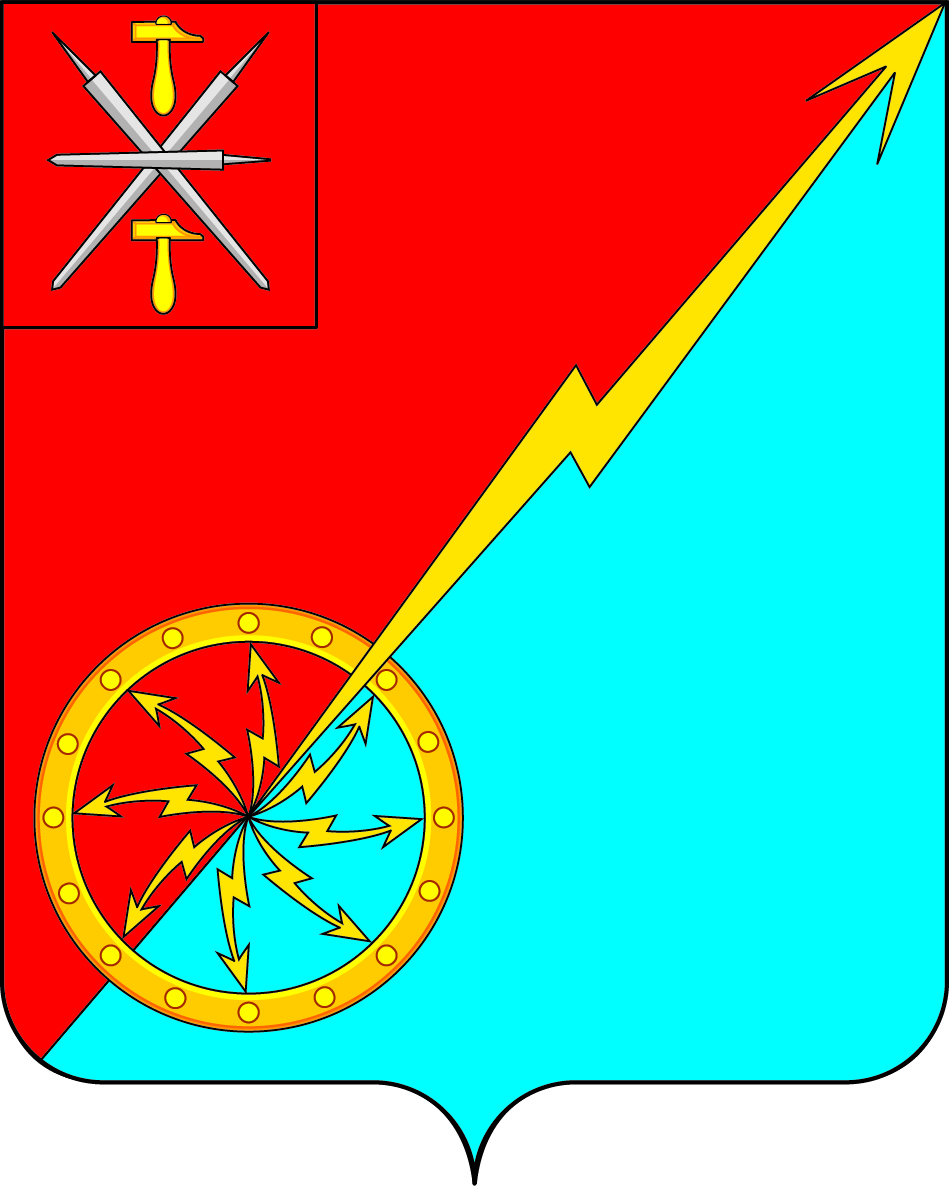 Российская ФедерацияЩекинский район Тульской областиАдминистрация муниципального образования город СоветскЩекинского районаПОСТАНОВЛЕНИЕ05 мая 2022 г.                                                         № 5-92О внесении изменений в постановление администрации муниципального образования город Советск  Щекинского района № 11-141 от 13 ноября  2013 года  «Об утверждении муниципальной программы «Развитие транспортной системы муниципального образования город Советск Щекинского района»В соответствии с Федеральным законом от 06 октября 2003 года №131-ФЗ «Об общих принципах организации местного самоуправления в Российской Федерации», руководствуясь  Уставом муниципального образования город Советск Щекинского района, администрация МО город Советск ПОСТАНОВЛЯЕТ:1.Внести изменения в части приложения постановления администрации муниципального образования город Советск № 11-141 от 13 ноября . «Об утверждении муниципальной программы «Развитие транспортной системы муниципального образования город Советск Щекинского района». Приложение изложить в новой редакции.2. Контроль за исполнением настоящего постановления   оставляю за собой. 3. Постановление обнародовать путем размещения на официальном сайте муниципального образования город Советск Щекинского района и на информационном стенде администрации муниципального образования город Советск Щекинского района по адресу: Тульская область, Щекинский район, г.Советск, пл.Советов, д.1.4. Постановление вступает в силу со дня официального обнародования.Глава  администрации МО г. Советск Щекинского района	                                  Г.В. АндроповПриложение к постановлению АдминистрацииМО г. Советск Щекинского районаот  05 мая  2022   №  5-92 МУНИЦИПАЛЬНАЯ ПРОГРАММА«РАЗВИТИЕ ТРАНСПОРТНОЙ СИСТЕМЫ МУНИЦИПАЛЬНОГО ОБРАЗОВАНИЯ ГОРОД сОВЕТСК щЕКИНСКОГО РАЙОНА» Паспорт муниципальной Программы «Развитие транспортной системы муниципального образования город Советск Щекинского района»Раздел 1. Характеристика проблемы, на решение которойнаправлена программаРазвитие транспортной системы в муниципальном образовании город Советск  необходимое условие экономического, политического и социально-культурного развития муниципального образования город Советск в целом.С каждым годом увеличивается количество транспортных средств, находящихся в собственности граждан. Общая протяженность улиц и дорог в муниципальном образовании город Советск с твердым покрытием составляет . В целях обеспечения безопасности дорожного движения, регулирования транспортных потоков и информирования участников дорожного движения, улично-дорожная сеть города оборудована техническими средствами организации дорожного движения.Перевозку пассажиров автомобильным транспортом в муниципальном образовании город Советск выполняют автотранспортное предприятие района и индивидуальные предприниматели. Перевозка жителей города осуществляются по 2 маршрутам, они являются социально-значимыми. К основным  проблемам  развития транспортной системы относятся:-увеличение потребности жителей города в перемещениях;-градостроительно-планировочные проблемы развития территории муниципального образования город Советск;-слабое развитие велотранспортной инфраструктуры;-увеличение интенсивности использования индивидуального транспорта;-убыточность пассажирских перевозок на маршрутах с малым пассажиропотоком;-продолжающееся снижение объёмов перевозок по социально-значимым маршрутам и перераспределение его на коммерческий маршрутный транспорт;-не развитая система информирования пассажиров о фактическом времени прибытия на остановку транспортных средств.В целях преодоления этих негативных тенденций и обеспечения приоритетного развития транспортной системы необходима разработка комплекса мероприятий по ее развитию и совершенствованию.Необходимость принятия планировочных и конструктивных решений по улучшению улично-дорожной сети требуется в ближайшее время. В противном случае транспортная система муниципального образования город Советск будет ухудшаться с каждым годом, что неминуемо приведет к замедлению темпов социально-экономического развития, потере инвестиционной привлекательности города и ухудшению условий проживания горожан.Программа «Развитие транспортной системы  муниципального образования город Советск Щекинского района» является одним из важнейших средств реализации целенаправленной долгосрочной политики по дальнейшему развитию транспортной системы и повышению безопасности дорожного движения. На сегодняшний день для обеспечения необходимой пропускной способности, безопасности дорожного движения, комфортного проживания населения муниципального образования город Советск необходимо продолжение работ по:строительству новых и реконструкции, модернизации существующих улиц и дорог; созданию современной системы управления и регулирования дорожным движением;применению технических средств организации дорожного движения с использованием инновационных дорожных технологий и материалов;оптимизации маршрутной сети общественного транспорта;Применение программного метода в решении проблем транспортной системы позволяет обеспечить эффективное планирование, выделить направления финансирования, определить приоритетность тех или иных мероприятий, распределить полномочия и ответственность между органами исполнительной власти на муниципальном уровне.  Раздел 2.  Основные цели и задачи программы, оценка ожидаемойэффективности программы (экономическая, бюджетнаяи социальная эффективность)Целью программы является развитие транспортной системы и повышение безопасности дорожного движения в муниципальном образовании город Советск которая направлена на решение сложившихся проблем. Для достижения поставленной цели программа предусматривает решение следующих задач:1.Развитие  улично-дорожной сети города.2.Создание современной системы управления и регулирования дорожным движением.3.Обеспечение доступности и повышение качества транспортных услуг населению. 4.Повышение безопасности дорожного движения.РАЗДЕЛ 3. Система программных мероприятий,ресурсное обеспечение Программы3.1. Паспорт подпрограммы«Модернизация и развитие автомобильных дорог на территории муниципального образования город Советск Щекинского района» Характеристика проблемыВажным фактором жизнеобеспечения населения, способствующим стабильности социально-экономического развития муниципального образования город Советск, является развитие сети автомобильных дорог общего пользования. Плохое состояние дорог, а порой и само их отсутствие, является серьезной проблемой. Отсутствие системного подхода к планированию работ в сфере дорожного хозяйства, усугубляемое недостаточным финансированием, привело к тому, что практически все дороги местного значения муниципального образования находятся в неудовлетворительном состоянии.Дороги муниципального образования последние 10 лет практически не развивались, а уровень автомобилизации значительно вырос. Основными транспортными проблемами являются:- несоответствие пропускной способности улиц существующей интенсивности движения транспортных средств в связи со значительным ростом темпов автомобилизации;- отсутствие автомагистралей;На территории Тульской области в последние годы наблюдается увеличение деловой активности населения и рост грузовых перевозок. Значительно влияет на повышение интенсивности движения по дорогам местного значения темп роста уровня автомобилизации населения. Диспропорция между ростом количества транспортных средств и развитием улично-дорожной сети в муниципальном образовании город Советск привела к тому, что на автомобильных дорогах в дневное время суток значительно возрастает интенсивность движения транспортных средств.Опережение роста интенсивности движения на дорогах местного значения по сравнению с увеличением их пропускной способности приводит к росту уровня аварийности.В целях обеспечения прав и законных интересов учащихся и их родителей, проживающих в муниципальном образовании город Советск организованы маршруты движения школьных автобусов. Движение школьных автобусов осуществляется до образовательных учреждений. Частично маршруты движения школьных автобусов проходят по дорогам, которые относятся к бесхозяйным, за содержание которых никто не несет ответственности связи с отсутствием ответственных лиц. Дороги, по которым проходят маршруты школьных автобусов, находятся в неудовлетворительном состоянии, что отрицательно отражается на безопасности перевозок учащихся.На решение существующих проблем, в том числе на обеспечение безопасности перевозок нацелены мероприятия Подпрограммы.Анализ проблем, связанных с неудовлетворительным состоянием дорог муниципального образования город Советск, показывает необходимость комплексного подхода к их решению.Цели и задачи Подпрограммы и этапы их реализации, объёмы финансированияЦелями настоящей Подпрограммы являются:- приведение в соответствии с нормативами состояния дорог в муниципальном образовании город Советск;Достижение цели Подпрограммы обеспечивается за счет решения следующих задач:- проектирование, строительство, реконструкция, капитальный ремонт и ремонт дорог;Цель Подпрограммы, предусматривающие приведение в соответствии с нормативами состояния дорог в муниципальном образовании город Советск, предполагают:- обеспечение круглогодичной всепогодной транспортной доступности муниципальном образовании город Советск и улучшение эффективности обслуживания участников дорожного движения;- повышение безопасности дорожного движения и экологической безопасности объектов;- обеспечение сохранности автомобильных дорог, долговечности и надежности входящих в них конструкций и сооружений, повышение качественных характеристик автомобильных дорог.Решение задач Подпрограммы осуществляется путем проведения:- Работы по проектированию включают в себя комплекс мероприятий по разработке сметно-технической документации, предназначенной для определения основных видов, объемов и стоимости работ по строительству, реконструкции, капитальному ремонту и ремонту автомобильных дорог.- Работы по строительству включают в себя комплекс работ по устройству автомобильных дорог.- Работы по реконструкции включают в себя комплекс работ по изменению и улучшению параметров  автомобильных дорог с повышением технической категории дороги.- Работы по капитальному ремонту и ремонту включают в себя комплекс работ по восстановлению транспортно-эксплуатационных характеристик автомобильных дорог, в том числе и по конструктивным элементам дороги без изменения ее технической категории.Реализация Подпрограммы осуществляется за счет средств местного бюджета.Оценка социально-экономической эффективностиреализации ПодпрограммыРеализация подпрограммных мероприятий позволит получить высокий социально-экономический эффект и существенно повысить уровень жизни населения муниципального образования город Советск.Реализация Подпрограммы в целом приведет к значительному улучшению транспортно-эксплуатационного состояния автомобильных дорог муниципального образования город Советск.3.2. Паспорт подпрограммы«Содержание развитие автомобильных дорог, проездов, элементов обустройства уличной сети муниципального образования город Советск Щекинского района»Содержание проблемы и обоснование необходимости ее решения
программными методамиДорожное хозяйство является одной из отраслей экономики, развитие которой напрямую зависит от общего состояния экономики страны, и в то же время дорожное хозяйство как один из элементов инфраструктуры экономики оказывает влияние на ее развитие. Автомобильный транспорт как один из самых распространенных, мобильных видов транспорта требует наличия развитой сети автомобильных дорог с комплексом различных инженерных сооружений на них. Автомобильные дороги, являясь сложными инженерно-техническими сооружениями, имеют ряд особенностей, а именно: автомобильные дороги представляют собой материалоёмкие, трудоемкие линейные сооружения, содержание которых требует больших финансовых затрат; в отличие от других видов транспорта автомобильный – наиболее доступный для всех вид транспорта, а его неотъемлемый элемент – автомобильная дорога – доступен абсолютно всем гражданам страны, водителям и пассажирам транспортных средств и пешеходам; помимо высокой первоначальной стоимости строительства, реконструкция, капитальный ремонт, ремонт и содержание автомобильных дорог также требуют больших затрат.Как и любой товар, автомобильная дорога обладает определенными потребительскими свойствами, а именно:- удобство и комфортность передвижения;- скорость движения;- пропускная способность;- безопасность движения;- экономичность движения;- долговечность;- стоимость содержания;- экологическая безопасность.Показателями улучшения состояния дорожной сети являются: - снижение текущих издержек, в первую очередь для пользователей автомобильных дорог;- стимулирование общего экономического развития прилегающих территорий;- экономия времени как для перевозки пассажиров, так и для прохождения грузов, находящихся в пути;- снижение числа дорожно-транспортных происшествий и нанесенного материального ущерба;- повышение комфорта и удобства поездок.Социальная значимость роли автомобильных дорог может быть оценена по следующим показателям: экономия свободного времени, увеличение занятости и снижение миграции населения и т. д.Автомобильные дороги имеют важное значение для муниципального образования город Советск Они обеспечивают связь муниципального образования с районным центром. Сеть автомобильных дорог обеспечивает мобильность населения и доступ к материальным ресурсам, позволяет расширить производственные возможности экономики за счет снижения транспортных издержек и затрат времени на перевозки. Цели и задачи Подпрограммы и этапы их реализации, объёмы финансированияЦелями настоящей Подпрограммы являются:- создание благоприятных условий пребывания жителей муниципального образования; - создание безопасных условий для движения на автодорогах и улицах муниципального образования; - увеличить срок службы дорожных покрытий, сооружений;
- улучшить техническое состояние автомобильных дорог общего пользования местного значения находящихся в границах населённого пункта муниципального образования город Советск Щекинского района;
- снизить себестоимость содержания муниципальных автомобильных дорог и улиц;
- привести в нормативное состояние муниципальные автомобильные дороги и улицы. Для достижения указанных целей необходимо:1. Проведение ремонта дорог местного значения и внутриквартальных проездов, для улучшения их транспортно-эксплуатационного состояния и обеспечения безопасности дорожного движения.2. Обеспечение устойчивой транспортной связи по муниципальным автомобильным дорогам и улицам муниципального образования, поэтапный ремонт автомобильных дорог.3. Общего пользования местного значения, улично-дорожной сети, в том числе ремонт дворовых территорий многоквартирных домов и проездов к ним.4. Установка и разработка схемы дислокации дорожных знаков и дорожной разметки дорог общего пользования.Основной задачей Подпрограммы является приоритетное выполнение работ по содержанию и ремонту автомобильных дорог и уличной дорожной сети (внутриквартальных проездов), в том числе и содержание улично-дорожной сети расположенных в непосредственной близости от образовательных учреждений.
Реализация Подпрограммы будет осуществляться в течение 2014-2024 годов.Финансовые средства для решения проблемы ремонта автомобильных дорог и улично-дорожной сети, в том числе дворовых территорий многоквартирных домов и проездов к ним, в муниципальном образовании за счет средств местного бюджетов муниципального образования город Советск.РАЗДЕЛ 4. Оценка эффективности социальных последствийот реализации Программы в целом.«Транспортный эффект» заключается в получении прямых выгод, получаемых в результате улучшения «дорожных условий», для лиц, пользующихся автомобильными дорогами. «Транспортный эффект» включает в себя экономию затрат на эксплуатацию транспортных средств, сокращение времени нахождения в пути, повышение эффективности использования транспортных средств, снижение риска дорожно-транспортных происшествий, повышение комфортности движения и улучшение удобства в пути следования.Последовательная реализация мероприятий Программы будет способствовать повышению скорости, удобства и безопасности движения на автомобильных дорогах общего пользования, приведет к сокращению расходов на грузовые и пассажирские автомобильные перевозки. В результате уменьшения транспортных расходов повысится конкурентоспособность  продукции отраслей экономики, что окажет положительное воздействие на рост объемов производства и уровня занятости. Повышение транспортной доступности за счет развития сети автомобильных дорог  будет способствовать улучшению качества жизни населения и росту производительности труда в отраслях экономики региона.Реализация     мероприятий    Программы   приведет     к     достижению поставленных целей.Перечень  мероприятийпо реализации подпрограммы  «Модернизация и развитие автомобильных дорог на территории муниципального образования город Советск Щекинского района» Перечень  мероприятийпо реализации подпрограммы  «Модернизация и развитие автомобильных дорог на территории муниципального образования город Советск Щекинского района» ПЕРЕЧЕНЬ показателей результативности и эффективности реализации муниципальной программы«Развитие транспортной системы муниципального образования город Советск Щекинского района» Общая потребность в ресурсах  муниципальной  программы«Развитие транспортной системы муниципального образования город Советск Щекинского района»Наименование муниципальной программы«Развитие транспортной системы муниципального образования город Советск Щекинского района»Исполнитель программыМуниципальное казенное учреждение «Советское городское управление жизнеобеспечения и благоустройства» (далее МКУ «СГУЖ и Б»)Цель (цели) программы                           Цель:Развитие транспортной системы и повышение безопасности дорожного движения в муниципальном образовании город СоветскЗадачи программы                         1.Развитие  улично-дорожной сети города.2.Создание современной системы управления и регулирования дорожным движением.3.Обеспечение доступности и повышение качества транспортных услуг населению. 4.Повышение безопасности дорожного движения.Показатели программыЭтапы и сроки реализации программы2014-2024Основные мероприятия, подпрограммы муниципальной программыПодпрограмма 1: «Модернизация и развитие автомобильных дорог на территории муниципального образования город Советск Щекинского района»Подпрограмма 2: «Содержание развитие автомобильных дорог, проездов, элементов обустройства уличной сети муниципального образования город Советск Щекинского района»Программно-целевые инструменты программыОбъект бюджетных ассигнований программыВсего по муниципальной программе:  46478,30 тыс. руб. в том числе по годам:2014 год –  5 482,90 тыс. руб.2015 год –  7 605,60 тыс. руб.2016 год –  3082,90 тыс. руб.2017 год –  2276,20 тыс.руб. 2018 год –  9495,30 тыс. руб. 2019 год –  2937,60 тыс.руб.2020 год – 3098,20 тыс. руб.2021 год – 3722,30 тыс. руб. 2022 год – 2871,4 тыс. руб.2023 год -  2918,7 тыс. руб.2024 год -  2987,2 тыс. рубПодпрограмма 1: «Модернизация и развитие автомобильных дорог на территории муниципального образования город Советск Щекинского района»Всего  по подпрограмме 26342,3  тыс. руб. в том числе по годам:2014 год – 2 489,10 тыс. руб.2015 год – 5121,60 тыс. руб.2016 год – 1132,70 тыс. руб.2017 год – 588,20 тыс. руб.2018 год – 8194,00 тыс. руб. 2019 год – 1455,20 тыс. руб. 2020 год – 997,90 тыс. руб.2021 год – 1170,80 тыс. руб.2022 год – 1446,6 тыс. руб.2023 год – 1500,1 тыс. руб.2024 год – 2246,1 тыс. руб.Подпрограмма 2:«Содержание и текущий ремонт автомобильных дорог, проездов, элементов обустройства уличной сети муниципального образования город Советск Щекинского района»Всего  по подпрограмме 20136,00 тыс. руб. в том числе по годам:2014 год –  2 993,80 тыс. руб.2015 год –  2 484,00 тыс. руб.2016 год – 1950,20 тыс. руб.2017 год – 1688,00 тыс. руб.2018 год – 1301,30 тыс. руб.2019 год – 1482,40 тыс. руб.2020 год – 2100,30 тыс. руб.2021 год – 2551,50 тыс. руб.2022 год – 1424,8 тыс. руб. 2023 год – 1418,6 тыс. руб.2024 год – 741,1 тыс. руб.Ожидаемые результаты реализации программыУменьшение доли протяженности автомобильных дорог общего пользования не отвечающих нормативным требованиям в общей протяженности автомобильных дорог общего пользования;Снижение очагов аварийности на улично-дорожной сети.Наименование муниципальной подпрограммы«Модернизация и развитие автомобильных дорог на территории муниципального образования город Советск Щекинского района»Исполнитель подпрограммыМуниципальное казенное учреждение «Советское городское управление жизнеобеспечения и благоустройства» (далее МКУ «СГУЖ и Б»)Цель (цели) и задачи подпрограммы                           увеличение пропускной способности, достижение требуемого технического и эксплуатационного состояния дорог местного значения.Показатели подпрограммыЭтапы и сроки реализации программыСроки: 2014-2024 годы.Основные мероприятия, подпрограммы муниципальной программы- Работы по проектированию включают в себя комплекс мероприятий по разработке сметно-технической документации, предназначенной для определения основных видов, объемов и стоимости работ по строительству, реконструкции, капитальному ремонту и ремонту автомобильных дорог.- Работы по строительству включают в себя комплекс работ по устройству автомобильных дорог.- Работы по реконструкции включают в себя комплекс работ по изменению и улучшению параметров  автомобильных дорог с повышением технической категории дороги.- Работы по капитальному ремонту и ремонту включают в себя комплекс работ по восстановлению транспортно-эксплуатационных характеристик автомобильных дорог, в том числе и по конструктивным элементам дороги без изменения ее технической категории;- оплата кредиторской задолженности.Программно-целевые инструменты программыОбъект бюджетных ассигнований программыВсего  по подпрограмме 26342,3  тыс. руб. в том числе по годам:2014 год – 2 489,10 тыс. руб.2015 год – 5121,60 тыс. руб.2016 год – 1132,70 тыс. руб.2017 год – 588,20 тыс. руб.2018 год – 8194,00 тыс. руб. 2019 год – 1455,20 тыс. руб. 2020 год – 997,90 тыс. руб.2021 год – 1170,80 тыс. руб.2022 год – 1446,6 тыс. руб.2023 год – 1500,1 тыс. руб.2024 год – 2246,1 тыс. руб.Ожидаемые результаты реализации программыУменьшение доли протяженности автомобильных дорог общего пользования не отвечающих нормативным требованиям в общей протяженности автомобильных дорог общего пользования;Снижение очагов аварийности на улично-дорожной сети.МероприятиеГодСумма(тыс.руб.)Ремонт автодорог 20191455,20Ремонт автодорог2020997,90Ремонт автодорог20211170,80Ремонт автодорог20221446,6Ремонт автодорог20231500,1Ремонт автодорог20242246,1Наименование муниципальной подпрограммы«Содержание развитие автомобильных дорог, проездов, элементов обустройства уличной сети муниципального образования город Советск Щекинского района»Исполнитель подпрограммыМуниципальное казенное учреждение «Советское городское управление жизнеобеспечения и благоустройства» (далее МКУ «СГУЖ и Б»)Цель (цели) и Задачи подпрограммы                           Ремонт тротуаров, содержание автомобильных дорог в зимних условиях, установка и разработка схемы дислокации дорожных знаков и дорожной разметки дорог общего пользованияПоказатели подпрограммыЭтапы и сроки реализации подпрограммы2014-2024 гг.Основные мероприятия, подпрограммы муниципальной подпрограммы- содержание автомобильных дорог;- ремонт разрушенных участков;- доведение геометрических параметров  земляного полотна подъездных до норм 4 технической категории;- обеспечение автомобильных дорог общего пользования местного значения средствами организации движения- установка и разработка схемы дислокации дорожных знаков- оплата кредиторской задолженности. Программно-целевые инструменты подпрограммыОбъект бюджетных ассигнований подпрограммыВсего  по подпрограмме 20136,00  тыс. руб. в том числе по годам:2014 год –  2 993,80 тыс. руб.2015 год –  2 484,00 тыс. руб.2016 год – 1950,20 тыс. руб.2017 год – 1688,00 тыс. руб.2018 год – 1301,30 тыс. руб.2019 год – 1482,40 тыс. руб.2020 год – 2100,30 тыс. руб.2021 год – 2551,5 тыс. руб.2022 год – 1424,8 тыс. руб. 2023 год – 1418,6 тыс. руб.2024 год – 741,1 тыс. руб.Ожидаемые результаты реализации подпрограммыУменьшение автомобильных дорог, не отвечающих нормативным требованиям в общей протяженности автомобильных дорог общего пользования;Снижение очагов аварийности на улично-дорожной сетиМероприятиеГодГодСумма (тыс.руб.)Сумма (тыс.руб.)1.Содержание автомобильных дорог (очистка посыпка)20201741,501741,501.Содержание автомобильных дорог (очистка посыпка)20212096.702096.701.Содержание автомобильных дорог (очистка посыпка)2022800,0800,01.Содержание автомобильных дорог (очистка посыпка)20231418,61418,61.Содержание автомобильных дорог (очистка посыпка)2024741,1741,12.Установка и разработка дислокаций дорожных знаков и дорожной разметки дорог общего пользования2020358,80358,802.Установка и разработка дислокаций дорожных знаков и дорожной разметки дорог общего пользования2021454,8454,82.Установка и разработка дислокаций дорожных знаков и дорожной разметки дорог общего пользования2022106,1106,12.Установка и разработка дислокаций дорожных знаков и дорожной разметки дорог общего пользования20230,000,002.Установка и разработка дислокаций дорожных знаков и дорожной разметки дорог общего пользования20240,000,00Наименование
мероприятия, подпрограммы, ведомственной целевой программыСрок   
исполненияОбъем финансирования (млн. рублей)Объем финансирования (млн. рублей)Объем финансирования (млн. рублей)Объем финансирования (млн. рублей)Объем финансирования (млн. рублей)исполнителиНаименование
мероприятия, подпрограммы, ведомственной целевой программыСрок   
исполненияВсегов том числе за счет средств:в том числе за счет средств:в том числе за счет средств:в том числе за счет средств:исполнителиНаименование
мероприятия, подпрограммы, ведомственной целевой программыСрок   
исполненияВсегоФедерального бюджетаОбластного бюджетаМестного бюджетаВнебюджетных источниковисполнителиПодпрограмма 1 «Модернизация и развитие автомобильных дорог на территории муниципального образования город Советск Щекинского района»2014-202426342,326342,3Мероприятие 11.1. Ремонт автодорог.2014-202426342,326342,3Мероприятие 11.1. Ремонт автодорог.20142489,1--2489,1-Мероприятие 11.1. Ремонт автодорог.20155121,6--5121,6-Мероприятие 11.1. Ремонт автодорог.20161132,7--1132,7-Мероприятие 11.1. Ремонт автодорог.2017588,2588,2Мероприятие 11.1. Ремонт автодорог.201881948194Мероприятие 11.1. Ремонт автодорог.20191455,21455,2Мероприятие 11.1. Ремонт автодорог.2020997,9997,9Мероприятие 11.1. Ремонт автодорог.20211170,801170,80Мероприятие 11.1. Ремонт автодорог.20221446,61446,6Мероприятие 11.1. Ремонт автодорог.20231500,11500,1Мероприятие 11.1. Ремонт автодорог.20242246,12246,1Наименование
мероприятия, подпрограммы, ведомственной целевой программыСрок   
исполненияОбъем финансирования (млн. рублей)Объем финансирования (млн. рублей)Объем финансирования (млн. рублей)Объем финансирования (млн. рублей)Объем финансирования (млн. рублей)исполнителиНаименование
мероприятия, подпрограммы, ведомственной целевой программыСрок   
исполненияВсегов том числе за счет средств:в том числе за счет средств:в том числе за счет средств:в том числе за счет средств:исполнителиНаименование
мероприятия, подпрограммы, ведомственной целевой программыСрок   
исполненияВсегоФедерального бюджетаОбластного бюджетаМестного бюджетаВнебюджетных источниковисполнителиПодпрограмма 2«Содержание развитие автомобильных дорог, проездов, элементов обустройства уличной сети муниципального образования город Советск Щекинского района»2014-202420136,0020136,00 Мероприятие 12.1. Содержание автомобильных дорог2014-202415765,9--15765,9- Мероприятие 12.1. Содержание автомобильных дорог20141054,7--1054,7- Мероприятие 12.1. Содержание автомобильных дорог20151599,7--1599,7- Мероприятие 12.1. Содержание автомобильных дорог20161950,2--1950,2- Мероприятие 12.1. Содержание автомобильных дорог201711111111 Мероприятие 12.1. Содержание автомобильных дорог20181301,31301,3 Мероприятие 12.1. Содержание автомобильных дорог20191432,41432,4 Мероприятие 12.1. Содержание автомобильных дорог20201741,51741,5 Мероприятие 12.1. Содержание автомобильных дорог20212096,702096,70 Мероприятие 12.1. Содержание автомобильных дорог20221318,71318,7 Мероприятие 12.1. Содержание автомобильных дорог20231418,61418,6 Мероприятие 12.1. Содержание автомобильных дорог2024741,1741,1 Мероприятие 22.2. Установка и разработка схемы дислокации дорожных знаков2014-20243200,2--3200,2- Мероприятие 22.2. Установка и разработка схемы дислокации дорожных знаков2014768,9--768,9- Мероприятие 22.2. Установка и разработка схемы дислокации дорожных знаков2015884,6--884,6- Мероприятие 22.2. Установка и разработка схемы дислокации дорожных знаков20160--0- Мероприятие 22.2. Установка и разработка схемы дислокации дорожных знаков2017577577 Мероприятие 22.2. Установка и разработка схемы дислокации дорожных знаков201800 Мероприятие 22.2. Установка и разработка схемы дислокации дорожных знаков20195050 Мероприятие 22.2. Установка и разработка схемы дислокации дорожных знаков2020358,8358,8 Мероприятие 22.2. Установка и разработка схемы дислокации дорожных знаков2021454,8454,8 Мероприятие 22.2. Установка и разработка схемы дислокации дорожных знаков2022106,1106,1 Мероприятие 22.2. Установка и разработка схемы дислокации дорожных знаков202300 Мероприятие 22.2. Установка и разработка схемы дислокации дорожных знаков202400Мероприятие 32.3.Ремонт тротуаров2014-20241169,91169,9Мероприятие 32.3.Ремонт тротуаров20141169,91169,9Мероприятие 32.3.Ремонт тротуаров201500Мероприятие 32.3.Ремонт тротуаров201600Мероприятие 32.3.Ремонт тротуаров201700Мероприятие 32.3.Ремонт тротуаров201800Мероприятие 32.3.Ремонт тротуаров201900Мероприятие 32.3.Ремонт тротуаров202000Мероприятие 32.3.Ремонт тротуаров202100Мероприятие 32.3.Ремонт тротуаров202200Мероприятие 32.3.Ремонт тротуаров202300Мероприятие 32.3.Ремонт тротуаров202400Цели и задачи муниципальной программыПеречень конечных и непосредственных показателей (индикаторов)Фактическое значение показателя на момент разработки муниципальной программы (базисное значение)Значение показателей по годам реализации муниципальной программыЗначение показателей по годам реализации муниципальной программыЗначение показателей по годам реализации муниципальной программыЗначение показателей по годам реализации муниципальной программыЗначение показателей по годам реализации муниципальной программыЗначение показателей по годам реализации муниципальной программыЗначение показателей по годам реализации муниципальной программыЗначение показателей по годам реализации муниципальной программыЗначение показателей по годам реализации муниципальной программыЗначение показателей по годам реализации муниципальной программыПлановое значение показателя на день окончания действия муниципальной программыЦели и задачи муниципальной программыПеречень конечных и непосредственных показателей (индикаторов)Фактическое значение показателя на момент разработки муниципальной программы (базисное значение)2014  год2015 год2106 год2017 год2018 год2019 год2020 год2021 год2022 год2023 год2024 годПлановое значение показателя на день окончания действия муниципальной программыПодпрограмма «Модернизация и развитие автомобильных дорог на территории муниципального образования город Советск Щекинского района» Цель 1увеличение пропускной способности, достижение требуемого технического и эксплуатационного состояния дорог местного значения.Задача 1Ремонт автодорог %100100100100100100100100100100100100100Подпрограмма 2«Содержание развитие автомобильных дорог, проездов, элементов обустройства уличной сети муниципального образования город Советск Щекинского района»Цель 1 Ремонт тротуаров, содержание автомобильных дорог в зимних условиях, установка и разработка схемы дислокации дорожных знаков и дорожной разметки дорог общего пользования Задача 1Содержание автомобильных дорог Задача 2Установка и разработка схемы дислокации дорожных знаковЗадача 3Ремонт тротуаровтыс. М2шттыс.м272,425272,425272,40-72,4100-72,41100-72,4--72,4-272,4-272,4-272,4-272,4-272,4-2272,4-2Наименование ресурсовЕд.из-яОбъем потребности в финансовых ресурсахОбъем потребности в финансовых ресурсахОбъем потребности в финансовых ресурсахОбъем потребности в финансовых ресурсахОбъем потребности в финансовых ресурсахОбъем потребности в финансовых ресурсахОбъем потребности в финансовых ресурсахОбъем потребности в финансовых ресурсахОбъем потребности в финансовых ресурсахОбъем потребности в финансовых ресурсахОбъем потребности в финансовых ресурсахОбъем потребности в финансовых ресурсахНаименование ресурсовЕд.из-яВсего В том числе по годам реализации В том числе по годам реализации В том числе по годам реализации В том числе по годам реализации В том числе по годам реализации В том числе по годам реализации В том числе по годам реализации В том числе по годам реализации В том числе по годам реализации В том числе по годам реализации В том числе по годам реализацииНаименование ресурсовЕд.из-яВсего20142015201620172018201920202021202220232024Финансовые ресурсыТыс.руб43631,45482,97605,63082,92276,29495,32937,63098,203722,326342,32918,72987,2В том числе:Федеральный бюджет----Бюджет Тульской области----Бюджет муниципального образованияТыс.руб43631,45482,97605,63082,92276,29495,32937,63098,203722,326342,32918,72987,2Иные источники